南京城市职业学院2020年面向普高学生注册入学招生章程院校基本情况招生代码：1172院校名称：南京城市职业学院学校性质：南京市人民政府主办的公办高等职业学校学历层次：高职（专科）学习年限：三年学院简介南京城市职业学院是一所由南京市人民政府主办、国家教育部备案的全日制公办普通高等学校。下设艺术、财商、工信、旅游、社管5个二级学院，在校生近万人。学校位于南京空港新城、溧水经济开发区，轻轨和地铁可达主城区。学校建有现代化的教学楼、实验室、体育馆、大学生活动中心、图书馆、科技创业园、生活服务中心等。6人间宿舍,内有空调、卫生间、洗漱台，通讯、网络入户。招生专业和计划以江苏省教育厅审核公布的计划为准。注册条件1.考生须参加江苏省普通高校招生统一考试，未被统招批次录取，且取得全部七门科目学业水平测试成绩，方可向我校提出注册入学申请。2.报考空中乘务专业考生须经过我校视频面试并取得合格成绩，具体要求见学校招生信息网。   3.新生入学后，学校将对新生进行资格审查和身体复查。对不符合要求者，按学校有关规定处理。  录取办法1.考生申请。符合注册入学条件的考生，在规定时间内通过网络登录省教育考试院注册入学管理平台，按“院校+专业”的方式可同时注册6个“院校+专业”志愿。2.我校根据考生的思想品德表现、个人特长，结合其高考文化成绩情况、学业测试成绩情况择优录取。3.有下列情况之一的考生可以优先录取，考生须在注册入学开始前，将有关证书的复印件报我院审核。参加校级及以上技能大赛获奖的考生;具有人社部门签发的职业资格证书的考生;有艺术或体育特长的考生;在高中阶段表现优秀，曾获得省、市、校级“三好学生”、“优秀共青团员”等荣誉的考生；思想品德表现突出，经所在学校推荐，并经我校审核认定的考生;有其他较高才能如高考文化分成绩优异、或选测成绩优异等的考生；以上考生需经学校招生领导小组审核通过，并公示无异议后，方可确定为优先录取对象。学历证书学生学完规定的课程并考试成绩合格者，由南京城市职业学院颁发国家承认的全日制普通高等教育专科毕业证书。收费标准学 费：理科类5300元/年，文科类4700元/年，其中空中乘务专业5300元/年。住宿费： 1000元/年。奖、助、贷政策学校建有完备的“奖、贷、助、补、减、免”助学体系。设有国家奖、助学金和励志奖学金、学校奖、助学金、单项奖学金等；设有国家开发银行生源基地助学贷款；建立专门面向贫困学生设置校内外勤工助学岗位；对孤儿、建档立卡经济困难家庭、持有残疾证的残疾学生实行学费全免等一系列资助政策。联系方式招生网：http://zjc.ncc.edu.cn电话：400-996-6199；025-85395230/82212183/82212198办学地址：南京市溧水区梁山路1号咨询地址：南京市秦淮区游府西街46号601室招生咨询QQ群：259823922招生二维码：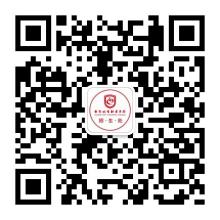 序号专业文科计划数理科计划数理科计划数1商务管理1020202空中乘务1525253移动通信技术52092094计算机网络技术822225智能控制技术530306              旅游管理7887婚庆服务与管理6698国际商务4469建筑工程技术               553010老年服务与管理887